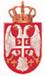 REPUBLIKA SRBIJA							NARODNA SKUPŠTINAOdbor za kulturu i informisanje16 Broj: 02-2053/2117. novembar 2021. godineB e o g r a dU skladu sa čl. 10. i 11. Zakona o elektronskim medijima („Službeni glasnik RS“, br. 83/14 i 6/16 – dr. zakon) i članom 60. Poslovnika Narodne skupštine, Odbor za kulturu i informisanje, na sednici održanoj 17. novembra 2021. godine, doneo je O D L U K Uo pokretanju postupka za predlaganje kandidata za izbor člana Saveta Regulatornog tela za elektronske medije1. Pokreće se postupak za predlaganje kandidata za izbor člana Saveta Regulatornog tela za elektronske medije (u daljem tekstu: Savet Regulatora).2. Odbor za kulturu i informisanje (u daljem tekstu: Odbor) utvrđuje da pravo na predlaganje kandidata za člana Saveta Regulatora imaju univerziteti akreditovani u Republici Srbiji, zajedničkim dogovorom.3. Za člana Saveta Regulatora može biti izabrano lice koje ispunjava uslove za izbor, propisane članom 7. Zakona o elektronskim medijima (u daljem tekstu: Zakon).	4. Predsednik Odbora, o pokrenutom postupku za izbor člana Saveta Regulatora, obaveštava predsednika Narodne skupštine i generalnog sekretara Narodne skupštine.	5. Javni poziv za predlaganje kandidata za izbor člana Saveta Regulatornog tela za elektronske medije se objavljuje u „Službenom glasniku Republike Srbije“, dnevnom listu „Politika“ i na internet stranici Narodne skupštine. 	6. Nakon sprovedenog postupka za utvrđivanje liste kandidata i liste organizacija za izbor člana Saveta Regulatora, izbor člana Saveta Regulatora, stavlja se na dnevni red prvog narednog zasedanja Narodne skupštine.	7. Ova odluka stupa na snagu danom donošenja.								                   PREDSEDNIK							  	                    Sandra Božić, s.r.O b r a z l o ž e nj e	Pravni osnov za donošenje ove odluke sadržan je u odredbama čl. 10. i 11. Zakona.	Članom  9. stav 1. tačka 3)  Zakona, propisano je da ovlašćenje i dužnost da predlože člana Saveta Regulatora imaju univerziteti akreditovani u Republici Srbiji.Članu Saveta Regulatora, Goranu Petroviću, koji je izabran Odlukom Narodne skupštine 27. decembra 2016. godine, mandat ističe 31. marta 2022. godine, saglasno članu 15. stav 1. tačka 1) Zakona.Odbor za kulturu i informisanje (u daljem tekstu: Odbor) objavio je Javni poziv za predlaganje kandidata za izbor člana Saveta Regulatornog tela za elektronske medije, 27. oktobra 2021. godine u „Službenom glasniku Republike Srbije“, odnosno 28. oktobra 2021. godine u dnevnom listu „Politika“ i na internet stranici Narodne skupštine. Rok za predlaganje kandidata istekao je 12. novembra 2021. godine. Imajući u vidu činjenicu da nijedna organizacija koja ulazi u krug organizacija koje zajedno čine jedinstvenog ovlašćenog predlagača iz člana 9. stav 1. tačka 3) Zakona, nije dostavila obrazloženi predlog dva kandidata za člana Saveta Regulatora, Odbor je odlučio da ponovo pokrene postupak za predlaganje kandidata za izbor člana Saveta Regulatornog tela za elektronske medije, koji se bira na predlog univerziteta akreditovanih u Republici Srbiji.Članom 10. Zakona propisano je da nadležna služba Narodne skupštine objavljuje javni poziv najkasnije šest meseci pre prestanka mandata člana Saveta Regulatora.   Odredbama čl. 10. i 11. Zakona, propisano je da postupak predlaganja člana za izbor Saveta Regulatora, sprovode nadležna služba Narodne skupštine i nadležni odbor Narodne skupštine.	Na osnovu svega navedenog, potrebno je da Odbor donese Odluku o pokretanju postupka za predlaganje kandidata za izbor člana Saveta Regulatornog tela za elektronske medije.